Tracy Dixon Mind & Body Health, Fitness & Well-Being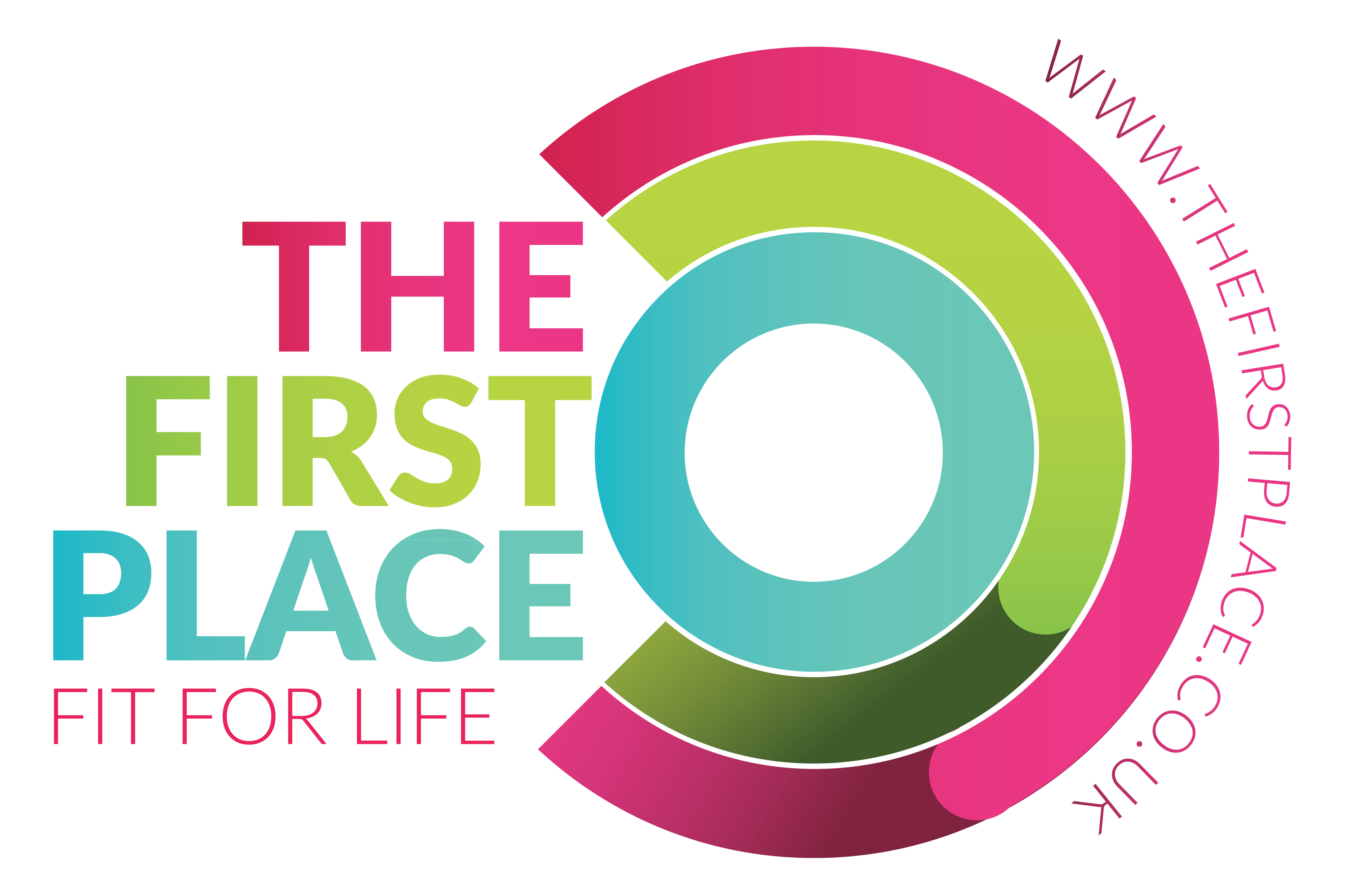 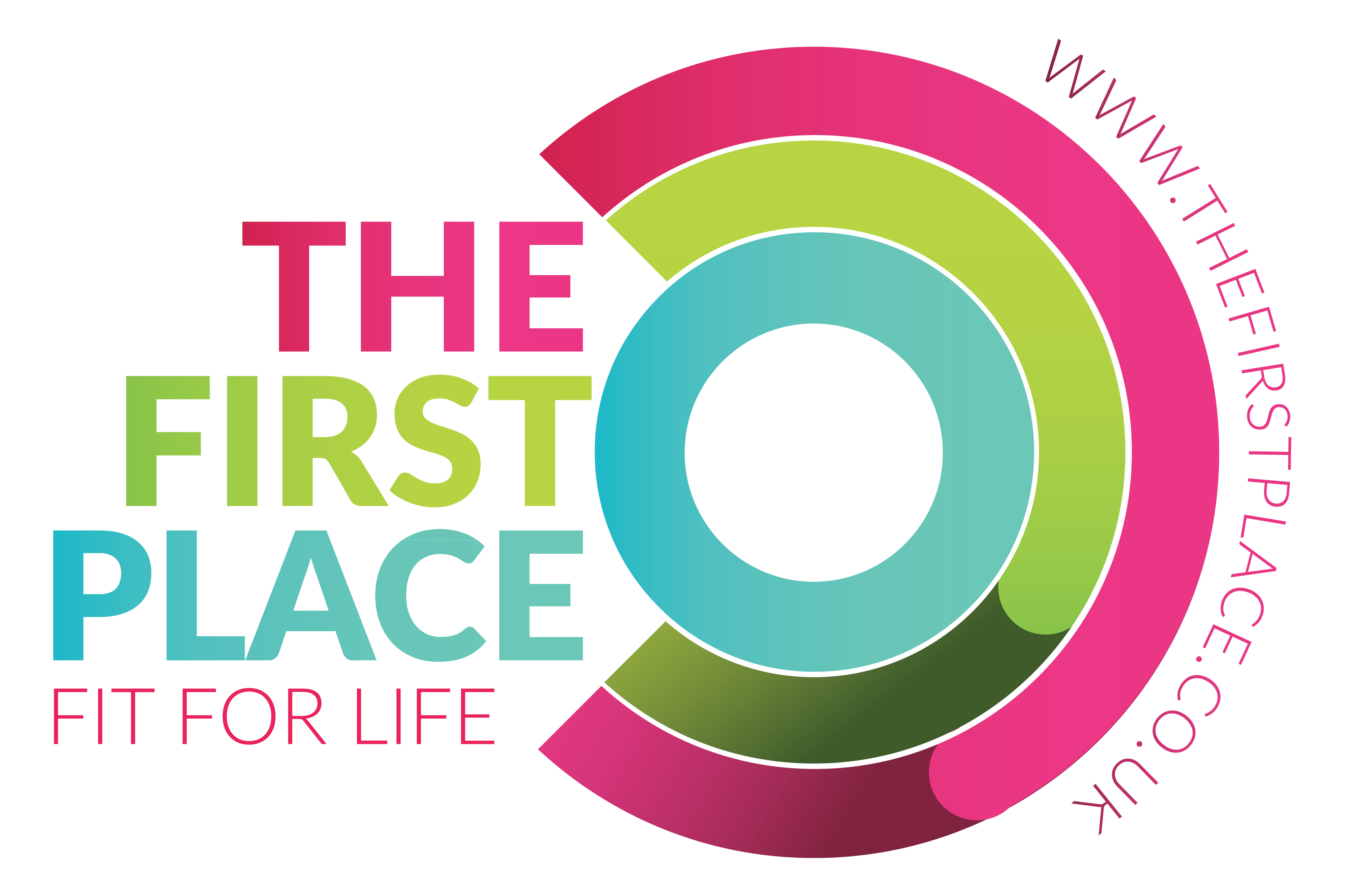 Body Pump & Tabata HIIT-New 16 week Programme Sunday 5th January- 18th April 2020SIGN UP- PRIORITY BOOKING FORMWhat does a priority booking form guarantee you?When you sign up to Body Pump & HIIT using the priority booking from it guarantees your place throughout the duration of the 16 week programme.All classes are held at The First Place, Kendal, LA9 5AF- A brand NEW Venue for FitnessClasses cancelled within 24 hours of commencement incur the full class fee.THE MASTER CLASSES- Limited places- learn & do all the new exercises correctlyWHY DO A MASTER CLASS? Run through the new programme track by track in detail before you enter a class.Do all the exercises, get feedback on technique, understand how to modify & progress.Good technique, knowing which muscles are working during the exercises ensures; safety, effectiveness & the BEST RESULTS you can get from the 16 weeks.BODY PUMP & TABATA HIIT – WEEKLY CLASSES FROM 5th January 2020YOUR DETAILS- Thank you** Your personal details are important to me & will be stored securely.  I will only use your personal details:To send you the personal Sunday Morning Motivational Message by emailTo inform you of any class changes by emailTo use your mobile number in an emergencyWHAT HAPPENS NEXT?Take a picture or copy of your priority booking formFill out your form; hand it to me in class or email me a copyI will contact you at least 7 days prior to the Master Classes with all the details & information you need to knowI will confirm your class selections by email at least 7 days prior to your classes commencing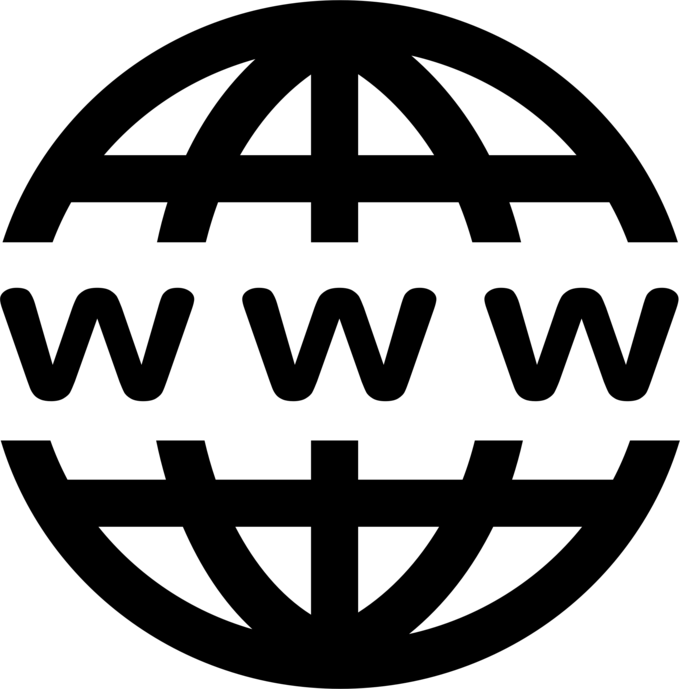 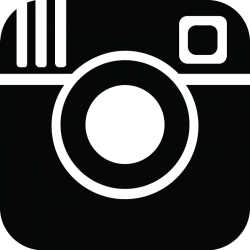 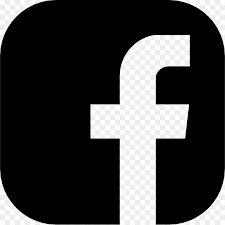 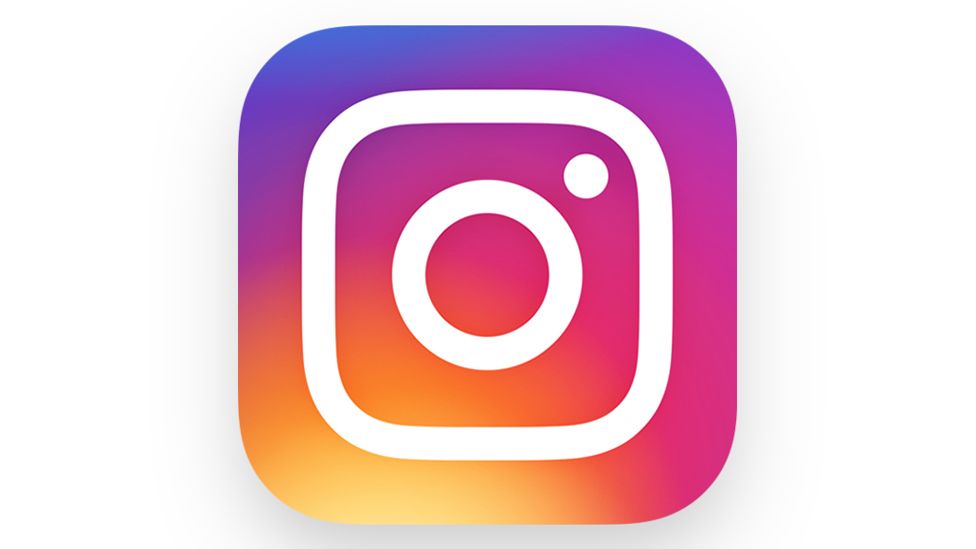 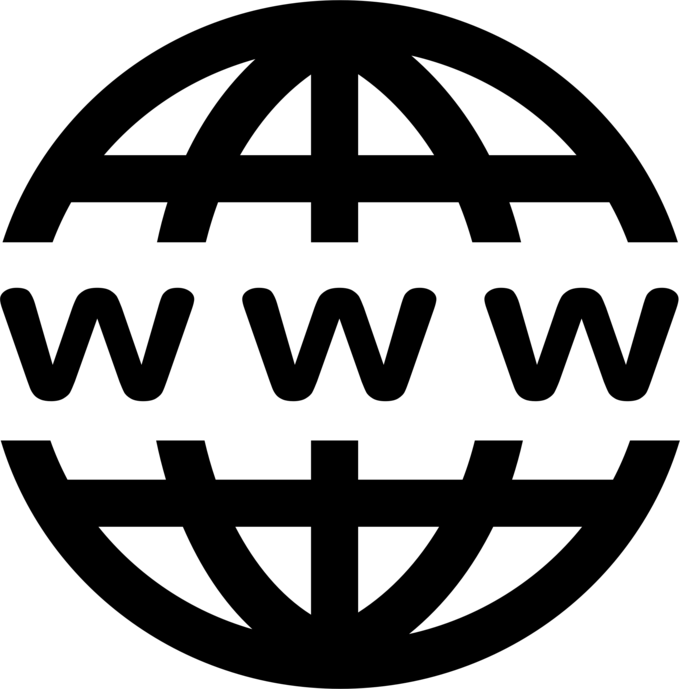 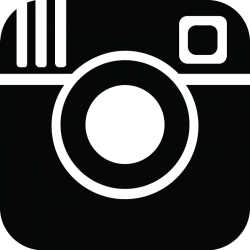 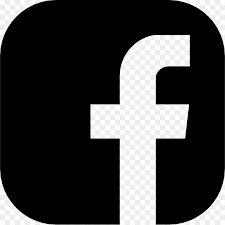 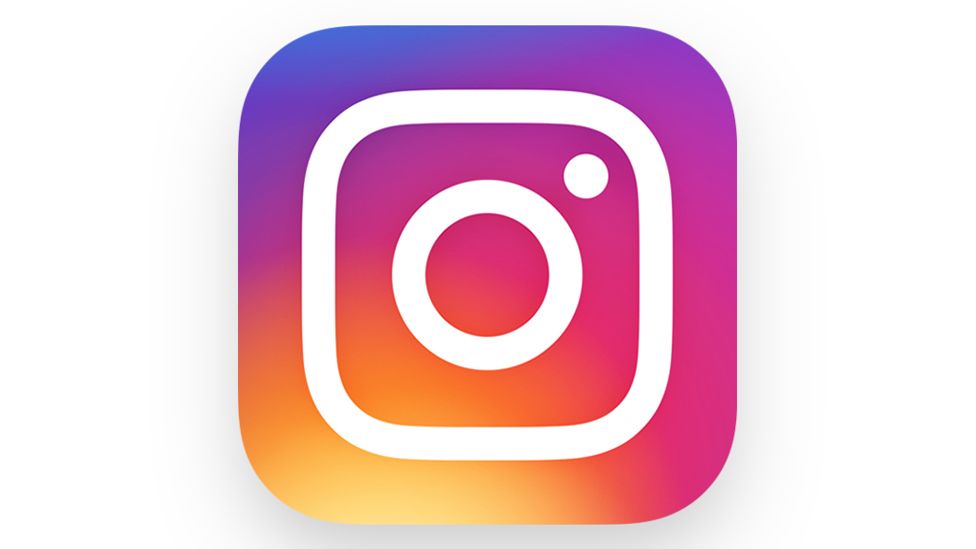 The dateTime  To bookSaturday 11th January3.00-4.30pmSaturday 11th January4.30-6.00pmSunday 12th January9.30-11.00amSunday 12th January11.00-12.30pmDayTime  To bookSaturday7.45-9.00amSunday8.00-9.15amMonday12.00-1.15pmTuesday10.15-11.30amWednesday9.10-10.25amWednesday5.00-6.15pmWednesday6.15-7.30pmWednesday8.00-9.15pmThursday9.10-10.25amFull NameEmail addressMobile NumberDate of BirthHoliday dates between 5 Jan-12 AprilAny relevant information regarding health, medication or special needs in relation to class